Learning Objective  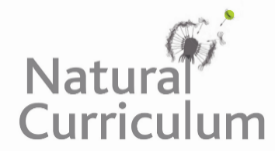 We are learning how to extend sentences using a wider range of conjunctions including and, but and or.Challenge 1In each of the extended sentences below, a coordinating conjunction is missing. Which of the following conjunctions will you write in the spaces provided?1)  A wood frog can fall prey to a raccoon, a coyote ______ even a snapping turtle.2)   The frog’s heart stopped beating ____ it was still alive.3)   A frog is an amphibian ____ this means that it can live in water and on land.4)   Was it the wood frog’s loud noise ____ its poisonous skin that frightened the snake?5)  It was winter in North America _____ the trees were covered in ice. 6)  It was an ordinary looking frog _____ an extraordinary one.7)  There is a healthy population of wood frogs in the wild, _______  they are threatened by habitat loss.Challenge 2Extend each of the following sentences from the coordinating conjunction.1)  The sun started to melt the ice-covered frog and ____________________________________________________________________________________________________2)  The wood frog must keep out of sight or ___________________________________________________________________________________________________________3)  The garter snake chased the wood frog and _________________________________________________________________________________________________________4)  The wood frog laid her eggs in the pond, but __________________________________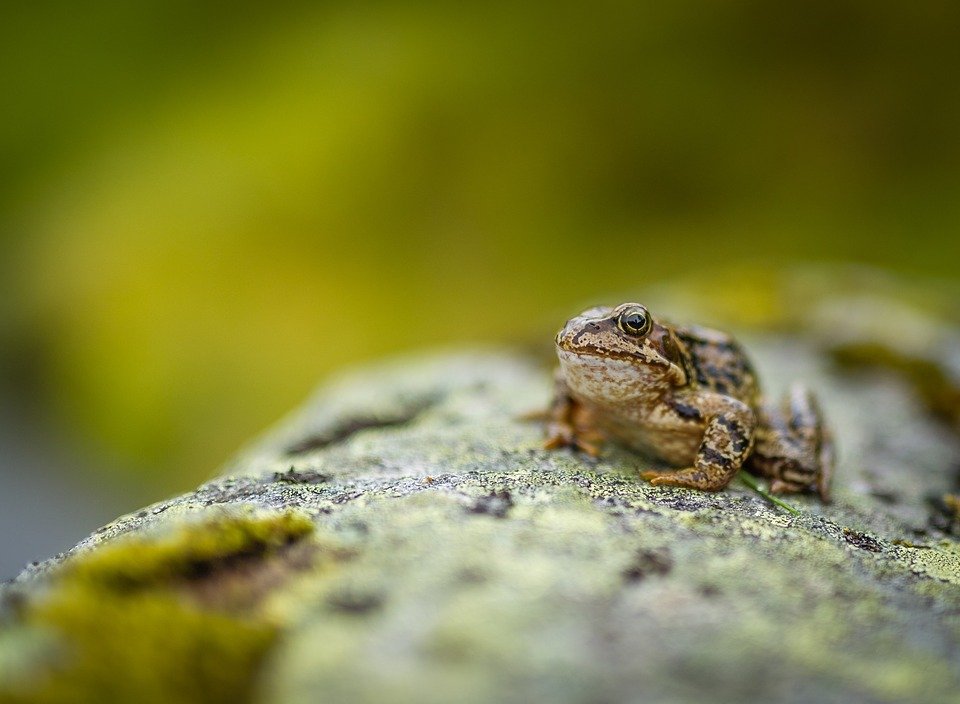 